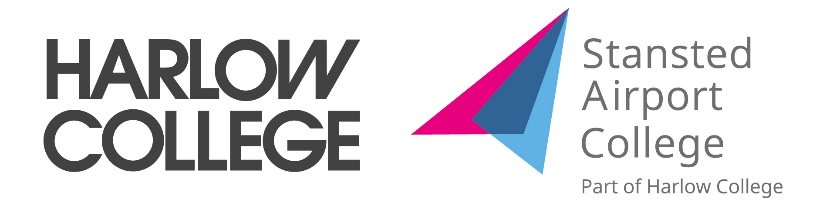 SUBJECT ACCESS REQUEST FORM Your DetailsPlease provide your information in the space provided below. We will only use the information you provide on this form to identify you and the personal data you are requesting access to, and to respond to your request. 
Proof of Data Subject's IdentityWe reserve the right to refuse to act on your request if we are unable to identify you.If you do not have any of these forms of identification available, please contact our Data Protection Officer for advice on other acceptable forms of identification: dpo@harlow-college.ac.uk Personal InformationSo that we can locate the data you require efficiently, please answer the following questions to the best of your .  Please continue on a separate sheet if necessary.  The Information Commissioner has stated that as much information as possible should be provided to assist with tracing your information.Title (please tick)MrMrMrMissMissMsOtherOtherSurnameFirst name(s)Date of birthAddressAddressCity / CountyPostcodeTelephone (daytime)Email addressRelationship to
Harlow CollegeEmployeeEmployeeEmployeeSupplierSupplierStudentStudentStudentOtherWe require proof of your identity before we can respond to your request. In order to prove the applicant’s identity, we need to see copies of two pieces of identification, one from list A and one from list B below. Please indicate which ones you are supplying. Please DO NOT send an original passport, driving licence or identity cardWe require proof of your identity before we can respond to your request. In order to prove the applicant’s identity, we need to see copies of two pieces of identification, one from list A and one from list B below. Please indicate which ones you are supplying. Please DO NOT send an original passport, driving licence or identity cardWe require proof of your identity before we can respond to your request. In order to prove the applicant’s identity, we need to see copies of two pieces of identification, one from list A and one from list B below. Please indicate which ones you are supplying. Please DO NOT send an original passport, driving licence or identity cardWe require proof of your identity before we can respond to your request. In order to prove the applicant’s identity, we need to see copies of two pieces of identification, one from list A and one from list B below. Please indicate which ones you are supplying. Please DO NOT send an original passport, driving licence or identity cardList A (photocopy or scan of one from below) List A (photocopy or scan of one from below) List B (photocopy or scan of one from below)List B (photocopy or scan of one from below)Identification that clearly shows your name and date of birth.Identification that clearly shows your name and date of birth.Documentation that clearly shows your name and current address.Documentation that clearly shows your name and current address.Passport/Travel DocumentA Council Tax billPhoto driving licence           Utility bill showing current home addressForeign National Identity Card          Bank Statement or Building Society Book Please tell us as much as you can about the information you are requesting about yourself.For example, if you are requesting access to your personal data which might be in an email or document, it helps in our search to know who might have written it, when and to whom the information might have been sent, and where it may be stored.If relevant to your request, please provide the dates between which you are wanting information on you to be providedstart date:  ______________________ end date: ________________no specific date range:  DeclarationThis form must be signed by you (the data subject).I request a copy of the relevant personal data that are held by Harlow College relating to information provided above.  I confirm the information supplied is correct and I declare that I am the individual as indicated above.DeclarationThis form must be signed by you (the data subject).I request a copy of the relevant personal data that are held by Harlow College relating to information provided above.  I confirm the information supplied is correct and I declare that I am the individual as indicated above.DeclarationThis form must be signed by you (the data subject).I request a copy of the relevant personal data that are held by Harlow College relating to information provided above.  I confirm the information supplied is correct and I declare that I am the individual as indicated above.Signed	DateDatePlease complete and return this form, together with the required proof of identity:Via email to: 				dpo@harlow-college.ac.uk Or in hard copy addressed to: 	Data Protection Officer 		Harlow College  		Velizy Avenue 		Harlow 		Essex 		CM20 3LH Please complete and return this form, together with the required proof of identity:Via email to: 				dpo@harlow-college.ac.uk Or in hard copy addressed to: 	Data Protection Officer 		Harlow College  		Velizy Avenue 		Harlow 		Essex 		CM20 3LH Please complete and return this form, together with the required proof of identity:Via email to: 				dpo@harlow-college.ac.uk Or in hard copy addressed to: 	Data Protection Officer 		Harlow College  		Velizy Avenue 		Harlow 		Essex 		CM20 3LH For office use:For office use:For office use:Data Access Request NumberData Access Request NumberDate request receivedDate request received